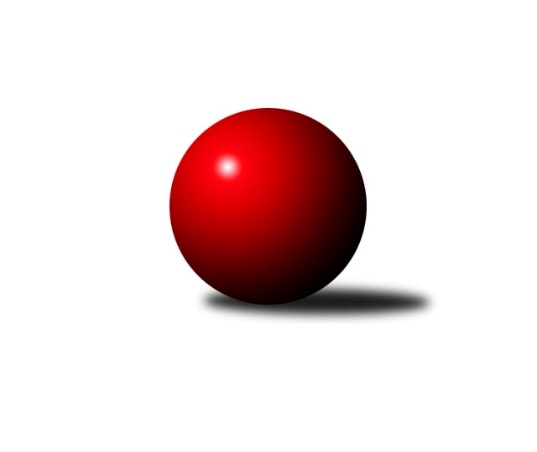 Č.21Ročník 2017/2018	8.4.2018Nejlepšího výkonu v tomto kole: 3878 dosáhlo družstvo: ŠK Železiarne PodbrezováInterliga 2017/2018Výsledky 21. kolaSouhrnný přehled výsledků:KK Slavoj Praha	- TJ Lokomotiva Česká Třebová	2:6	3411:3467	11.5:12.5	7.4.TJ Tatran Spišská Nová Ves A	- TJ Sokol Luhačovice	0:8	3413:3550	7.0:17.0	7.4.ŠK Modranka	- ŠKK Trstená Starek	0:8	3389:3595	9.0:15.0	7.4.TJ Sokol Husovice	- TJ Slavoj Veľký Šariš	2:6	3399:3407	9.0:15.0	7.4.KK PSJ Jihlava	- SKK Rokycany	5:3	3577:3542	14.5:9.5	7.4.KK Inter Bratislava	- ŠK Železiarne Podbrezová	2:6	3639:3878	8.0:16.0	8.4.Tabulka družstev:	1.	ŠK Železiarne Podbrezová	21	21	0	0	147.5 : 20.5 	369.0 : 135.0 	 3833	42	2.	ŠKK Trstená Starek	21	17	1	3	110.5 : 57.5 	283.0 : 221.0 	 3614	35	3.	TJ Sokol Luhačovice	20	12	2	6	102.5 : 57.5 	261.0 : 219.0 	 3588	26	4.	TJ Lokomotiva Česká Třebová	21	11	2	8	86.5 : 81.5 	256.0 : 248.0 	 3556	24	5.	KK PSJ Jihlava	20	11	0	9	77.5 : 82.5 	242.0 : 238.0 	 3519	22	6.	TJ Sokol Husovice	21	9	1	11	80.0 : 88.0 	249.5 : 254.5 	 3508	19	7.	ŠK Modranka	21	8	1	12	77.0 : 91.0 	226.0 : 278.0 	 3478	17	8.	KK Inter Bratislava	21	8	0	13	68.5 : 99.5 	226.0 : 278.0 	 3535	16	9.	TJ Slavoj Veľký Šariš	21	7	2	12	67.0 : 101.0 	223.5 : 280.5 	 3467	16	10.	SKK Rokycany	19	6	2	11	63.0 : 89.0 	219.0 : 237.0 	 3531	14	11.	TJ Tatran Spišská Nová Ves A	21	4	2	15	58.0 : 110.0 	211.5 : 292.5 	 3469	10	12.	KK Slavoj Praha	21	3	1	17	54.0 : 114.0 	209.5 : 294.5 	 3447	7Podrobné výsledky kola:	 KK Slavoj Praha	3411	2:6	3467	TJ Lokomotiva Česká Třebová	Zdeněk Gartus	157 	 142 	 151 	164	614 	 4:0 	 560 	 143	122 	 144	151	Dalibor Ksandr	Petr Pavlík	125 	 141 	 157 	155	578 	 2:2 	 583 	 154	160 	 141	128	Jan Bína	Lukáš Janko	183 	 127 	 122 	153	585 	 2:2 	 541 	 140	131 	 136	134	Ondřej Topič	st. Březina	133 	 131 	 134 	110	508 	 0.5:3.5 	 583 	 167	131 	 148	137	Václav Kolář	Evžen Valtr	156 	 135 	 151 	143	585 	 2:2 	 606 	 169	156 	 147	134	Pavel Jiroušek	Petr Pravlovský	123 	 141 	 134 	143	541 	 1:3 	 594 	 147	127 	 148	172	Radek Havranrozhodčí: Nejlepší výkon utkání: 614 - Zdeněk Gartus	 TJ Tatran Spišská Nová Ves A	3413	0:8	3550	TJ Sokol Luhačovice	Vladimír Pešta	167 	 163 	 134 	136	600 	 2:2 	 611 	 154	156 	 147	154	Michal Markus	Ján Pešta	172 	 133 	 148 	138	591 	 1:3 	 617 	 171	145 	 159	142	Martin Vaněk	Jaroslav Focko	144 	 143 	 125 	137	549 	 1:3 	 601 	 163	156 	 149	133	Radek Polách	Matúš Svitanek	136 	 126 	 141 	136	539 	 2:2 	 548 	 134	139 	 138	137	Filip Lekeš	Mikuláš Klubert	130 	 140 	 162 	139	571 	 1:3 	 572 	 133	165 	 133	141	Jiří Mrlík	Štefan Benko	145 	 140 	 137 	141	563 	 0:4 	 601 	 162	145 	 143	151	Rostislav Goreckýrozhodčí: Nejlepší výkon utkání: 617 - Martin Vaněk	 ŠK Modranka	3389	0:8	3595	ŠKK Trstená Starek	Martin Dolnák	140 	 131 	 136 	149	556 	 2:2 	 585 	 136	147 	 154	148	Martin Koleják	Peter Mikulík	120 	 125 	 130 	133	508 	 0:4 	 616 	 142	152 	 173	149	Mikolaj Konopka	Maroš Ležovič	142 	 166 	 134 	137	579 	 1:3 	 613 	 145	159 	 145	164	Lukáš Juris	Milan Jankovič	144 	 148 	 151 	154	597 	 2:2 	 601 	 151	164 	 148	138	Michal Szulc	Michal Dovičič	146 	 122 	 151 	147	566 	 2:2 	 583 	 144	145 	 160	134	Martin Starek	Daniel Pažitný	157 	 135 	 137 	154	583 	 2:2 	 597 	 145	155 	 151	146	Peter Šibalrozhodčí: Nejlepší výkon utkání: 616 - Mikolaj Konopka	 TJ Sokol Husovice	3399	2:6	3407	TJ Slavoj Veľký Šariš	Michal Šimek	146 	 140 	 152 	138	576 	 0:4 	 617 	 150	141 	 160	166	Tomáš Roháľ	Dušan Ryba	136 	 135 	 121 	148	540 	 1:3 	 540 	 127	141 	 122	150	Jozef Guman *1	Zdeněk Vymazal	124 	 155 	 160 	154	593 	 3:1 	 515 	 134	134 	 119	128	Miroslav Hliviak	Libor Škoula *2	143 	 126 	 144 	136	549 	 1:3 	 574 	 147	138 	 141	148	Rastislav Beran	Václav Mazur	160 	 127 	 140 	143	570 	 2:2 	 596 	 155	151 	 154	136	Radoslav Foltín	Jan Machálek ml.	150 	 154 	 136 	131	571 	 2:2 	 565 	 125	133 	 148	159	Marek Olejňákrozhodčí: střídání: *1 od 72. hodu Stanislav Kováč, *2 od 61. hodu Pavel KošťálNejlepší výkon utkání: 617 - Tomáš Roháľ	 KK PSJ Jihlava	3577	5:3	3542	SKK Rokycany	Václav Rychtařík ml.	135 	 168 	 159 	160	622 	 2.5:1.5 	 586 	 145	127 	 159	155	Roman Pytlík	Ondřej Matula	125 	 170 	 134 	133	562 	 3:1 	 511 	 127	135 	 122	127	Martin Procházka	Stanislav Partl	161 	 138 	 157 	148	604 	 2:2 	 633 	 159	167 	 147	160	Daniel Neumann	Jan Kotyza *1	161 	 135 	 151 	136	583 	 2:2 	 619 	 154	171 	 147	147	Jan Endršt	Daniel Braun	170 	 143 	 159 	161	633 	 3:1 	 613 	 168	160 	 137	148	Vojtěch Špelina	Tomáš Valík	142 	 152 	 128 	151	573 	 2:2 	 580 	 139	138 	 143	160	Martin Prokůpekrozhodčí: střídání: *1 od 61. hodu Jakub ČopákNejlepšího výkonu v tomto utkání: 633 kuželek dosáhli: Daniel Neumann, Daniel Braun	 KK Inter Bratislava	3639	2:6	3878	ŠK Železiarne Podbrezová	Richard Tóth	146 	 159 	 157 	157	619 	 3:1 	 606 	 163	134 	 153	156	Milan Tomka	František Dovičič	166 	 163 	 141 	136	606 	 0:4 	 698 	 190	164 	 166	178	Vilmos Zavarko	Marek Zajko	136 	 182 	 138 	153	609 	 1:3 	 644 	 143	157 	 185	159	Daniel Tepša	Tibor Varga	148 	 164 	 162 	147	621 	 3:1 	 620 	 147	141 	 186	146	Peter Nemček	Patrik Tumma	154 	 138 	 145 	151	588 	 0:4 	 670 	 179	157 	 159	175	Tomáš Pašiak	Martin Pozsgai	156 	 154 	 163 	123	596 	 1:3 	 640 	 157	155 	 150	178	Erik Kunarozhodčí: Nejlepší výkon utkání: 698 - Vilmos ZavarkoPořadí jednotlivců:	jméno hráče	družstvo	celkem	plné	dorážka	chyby	poměr kuž.	Maximum	1.	Vilmos Zavarko 	ŠK Železiarne Podbrezová	688.14	425.3	262.8	0.0	12/12	(733)	2.	Bystrík Vadovič 	ŠK Železiarne Podbrezová	640.64	406.5	234.1	0.4	9/12	(701)	3.	Erik Kuna 	ŠK Železiarne Podbrezová	639.48	401.1	238.4	0.5	12/12	(737)	4.	Ján Jasenský 	KK Inter Bratislava	638.02	403.4	234.6	0.9	8/11	(702)	5.	Peter Nemček 	ŠK Železiarne Podbrezová	635.46	399.4	236.0	1.6	12/12	(699)	6.	Daniel Tepša 	ŠK Železiarne Podbrezová	629.39	404.7	224.7	0.6	12/12	(666)	7.	Ivan Čech 	ŠKK Trstená Starek	629.35	396.2	233.2	0.5	11/12	(684)	8.	Jan Bína 	TJ Lokomotiva Česká Třebová	624.59	398.7	225.9	1.0	12/12	(686)	9.	Mikolaj Konopka 	ŠKK Trstená Starek	618.25	405.2	213.1	1.9	11/12	(655)	10.	Zdeněk Vymazal 	TJ Sokol Husovice	617.87	394.9	223.0	1.2	11/11	(666)	11.	Rostislav Gorecký 	TJ Sokol Luhačovice	617.57	395.8	221.8	1.2	12/12	(659)	12.	Daniel Pažitný 	ŠK Modranka	615.49	387.8	227.7	1.8	11/11	(670)	13.	Martin Vaněk 	TJ Sokol Luhačovice	611.80	387.9	223.9	1.5	12/12	(663)	14.	Tomáš Pašiak 	ŠK Železiarne Podbrezová	611.46	387.7	223.7	0.9	10/12	(670)	15.	Zdeněk Gartus 	KK Slavoj Praha	609.71	391.5	218.2	1.1	11/11	(676)	16.	Michal Markus 	TJ Sokol Luhačovice	609.18	387.9	221.3	0.8	12/12	(669)	17.	Daniel Neumann 	SKK Rokycany	606.72	388.7	218.0	1.1	10/12	(633)	18.	Vojtěch Špelina 	SKK Rokycany	605.51	391.1	214.5	1.6	11/12	(657)	19.	Pavel Jiroušek 	TJ Lokomotiva Česká Třebová	601.62	393.0	208.6	2.4	12/12	(671)	20.	Tomáš Valík 	KK PSJ Jihlava	600.67	380.9	219.7	0.6	8/11	(654)	21.	Peter Magala 	TJ Slavoj Veľký Šariš	600.43	380.2	220.2	1.0	11/12	(660)	22.	Radoslav Foltín 	TJ Slavoj Veľký Šariš	598.39	383.6	214.8	0.9	8/12	(625)	23.	Martin Koleják 	ŠKK Trstená Starek	598.37	397.4	201.0	2.4	12/12	(659)	24.	Stanislav Partl 	KK PSJ Jihlava	597.60	376.8	220.8	2.1	10/11	(656)	25.	Marek Zajko 	KK Inter Bratislava	597.34	382.9	214.5	1.3	10/11	(660)	26.	Jan Endršt 	SKK Rokycany	597.13	383.6	213.5	1.8	12/12	(651)	27.	Roman Pytlík 	SKK Rokycany	596.97	394.4	202.6	1.5	11/12	(655)	28.	Radek Polách 	TJ Sokol Luhačovice	594.98	383.2	211.8	1.2	11/12	(640)	29.	David Klubert 	TJ Tatran Spišská Nová Ves A	594.10	385.5	208.6	2.2	10/11	(642)	30.	Michal Dovičič 	ŠK Modranka	593.52	386.1	207.4	2.0	8/11	(626)	31.	Lukáš Juris 	ŠKK Trstená Starek	593.28	387.5	205.8	1.3	8/12	(651)	32.	Ondřej Topič 	TJ Lokomotiva Česká Třebová	592.92	385.1	207.9	1.7	11/12	(657)	33.	Jiří Mrlík 	TJ Sokol Luhačovice	592.10	381.5	210.6	2.0	12/12	(668)	34.	Radek Havran 	TJ Lokomotiva Česká Třebová	590.10	382.8	207.3	2.6	12/12	(645)	35.	Martin Podzimek 	TJ Lokomotiva Česká Třebová	587.47	379.2	208.3	2.3	8/12	(669)	36.	Marek Olejňák 	TJ Slavoj Veľký Šariš	583.97	389.1	194.9	3.0	11/12	(660)	37.	Martin Starek 	ŠKK Trstená Starek	582.54	390.1	192.4	3.9	11/12	(649)	38.	Dalibor Ksandr 	TJ Lokomotiva Česká Třebová	582.53	373.2	209.3	1.9	8/12	(660)	39.	Václav Mazur 	TJ Sokol Husovice	582.25	381.3	200.9	2.4	10/11	(652)	40.	David Kuděj 	KK Slavoj Praha	581.57	384.0	197.6	2.7	10/11	(631)	41.	Richard Tóth 	KK Inter Bratislava	580.93	383.8	197.1	1.8	8/11	(625)	42.	Michal Šimek 	TJ Sokol Husovice	580.78	378.1	202.7	2.6	11/11	(628)	43.	Peter Valigura 	TJ Tatran Spišská Nová Ves A	580.74	381.3	199.4	2.7	10/11	(635)	44.	Stanislav Kováč 	TJ Slavoj Veľký Šariš	580.52	381.9	198.7	3.3	8/12	(620)	45.	Dušan Ryba 	TJ Sokol Husovice	579.90	376.4	203.5	1.9	8/11	(615)	46.	Evžen Valtr 	KK Slavoj Praha	579.67	385.9	193.8	2.9	11/11	(623)	47.	Pavel Honsa 	SKK Rokycany	579.66	387.9	191.8	2.4	8/12	(640)	48.	Jan Machálek  ml.	TJ Sokol Husovice	579.06	372.0	207.1	2.3	9/11	(620)	49.	Martin Dolnák 	ŠK Modranka	578.59	384.3	194.2	2.4	9/11	(615)	50.	Štefan Benko 	TJ Tatran Spišská Nová Ves A	577.05	368.1	209.0	2.8	11/11	(622)	51.	Peter Mikulík 	ŠK Modranka	577.02	384.1	192.9	4.1	9/11	(612)	52.	Vladimír Pešta 	TJ Tatran Spišská Nová Ves A	576.70	378.8	197.9	2.5	11/11	(614)	53.	Peter Šibal 	ŠKK Trstená Starek	576.18	379.8	196.4	1.5	10/12	(627)	54.	Martin Pozsgai 	KK Inter Bratislava	576.10	378.6	197.5	2.4	9/11	(630)	55.	Libor Škoula 	TJ Sokol Husovice	572.91	371.7	201.2	2.1	10/11	(626)	56.	Martin Procházka 	SKK Rokycany	570.23	370.9	199.4	3.9	12/12	(610)	57.	Petr Pavlík 	KK Slavoj Praha	568.86	373.8	195.0	2.4	10/11	(617)	58.	Maroš Ležovič 	ŠK Modranka	566.35	374.1	192.2	2.2	8/11	(614)	59.	Milan Jankovič 	ŠK Modranka	565.96	371.2	194.8	2.3	9/11	(600)	60.	Ladislav Beránek 	ŠK Modranka	564.70	371.0	193.7	3.3	9/11	(601)	61.	Rastislav Beran 	TJ Slavoj Veľký Šariš	564.63	378.6	186.0	2.6	9/12	(621)	62.	Václav Kolář 	TJ Lokomotiva Česká Třebová	563.96	377.9	186.0	4.2	8/12	(620)	63.	Filip Lekeš 	TJ Sokol Luhačovice	563.38	374.7	188.7	2.8	10/12	(603)	64.	Lukáš Janko 	KK Slavoj Praha	553.03	365.4	187.6	4.3	9/11	(597)		Miroslav Vlčko 	KK Inter Bratislava	635.56	402.9	232.6	0.9	2/11	(672)		Michal Szulc 	ŠKK Trstená Starek	629.43	403.7	225.8	1.8	7/12	(663)		Jan Kotyza 	KK PSJ Jihlava	616.78	392.8	224.0	0.2	7/11	(651)		Martin Kozák 	ŠK Železiarne Podbrezová	615.33	396.9	218.4	1.2	3/12	(637)		František Dovičič 	KK Inter Bratislava	606.00	388.0	218.0	2.0	1/11	(606)		Milan Tomka 	ŠK Železiarne Podbrezová	604.08	391.9	212.2	1.4	3/12	(637)		Ondrej Kyselica 	ŠK Železiarne Podbrezová	598.50	398.3	200.3	3.5	2/12	(616)		Václav Rychtařík  ml.	KK PSJ Jihlava	596.92	387.6	209.3	2.2	6/11	(636)		Tomáš Karas 	KK Inter Bratislava	596.17	380.0	216.2	2.5	3/11	(638)		Tomáš Roháľ 	TJ Slavoj Veľký Šariš	595.83	378.1	217.7	2.1	6/12	(640)		Patrik Tumma 	KK Inter Bratislava	594.74	382.6	212.1	2.8	6/11	(616)		Ondřej Matula 	KK PSJ Jihlava	594.45	377.0	217.4	2.0	7/11	(643)		Jozef Pešta 	TJ Tatran Spišská Nová Ves A	593.06	388.3	204.8	2.4	4/11	(617)		Tomáš Molek 	TJ Sokol Luhačovice	592.00	365.5	226.5	0.5	2/12	(637)		Tibor Varga 	KK Inter Bratislava	589.88	387.3	202.5	1.4	7/11	(652)		Patrik Čéči 	TJ Tatran Spišská Nová Ves A	589.14	381.3	207.8	2.6	7/11	(620)		Daniel Braun 	KK PSJ Jihlava	588.50	378.7	209.8	1.5	7/11	(645)		Jan Machálek  st.	TJ Sokol Husovice	588.50	381.0	207.5	2.5	2/11	(592)		Tomáš Procházka 	TJ Sokol Husovice	581.90	383.4	198.5	1.6	5/11	(634)		Gabriel Listofer 	KK Inter Bratislava	581.00	369.0	212.0	5.0	1/11	(581)		Jiří Kmoníček 	TJ Lokomotiva Česká Třebová	580.00	385.0	195.0	2.0	1/12	(580)		Jozef Zeman 	KK Inter Bratislava	579.00	378.0	201.0	3.0	1/11	(579)		Dávid Kadlub 	KK Inter Bratislava	576.80	383.2	193.7	3.0	4/11	(604)		Jozef Fábry 	KK Inter Bratislava	576.00	374.0	202.0	2.3	6/11	(610)		Josef Dvořák 	KK Slavoj Praha	575.77	374.7	201.1	1.4	6/11	(631)		Martin Švorba 	KK PSJ Jihlava	573.83	371.8	202.0	2.6	4/11	(603)		Ján Pešta 	TJ Tatran Spišská Nová Ves A	572.80	378.8	194.0	2.6	7/11	(594)		Jozef Čech 	TJ Slavoj Veľký Šariš	572.25	371.5	200.8	3.3	3/12	(589)		Jan Ševela 	KK PSJ Jihlava	571.81	379.6	192.3	1.6	6/11	(606)		Martin Prokůpek 	SKK Rokycany	571.00	383.5	187.5	3.0	2/12	(580)		Štěpán Šreiber 	SKK Rokycany	570.27	369.1	201.2	1.6	5/12	(619)		Michal Fábry 	ŠKK Trstená Starek	569.50	386.0	183.5	3.0	2/12	(579)		Anton Stašák 	KK Slavoj Praha	565.54	374.3	191.2	3.6	7/11	(612)		Jakub Čopák 	KK PSJ Jihlava	565.31	365.1	200.3	3.4	4/11	(579)		Pavel Andrlík  ml.	SKK Rokycany	557.50	367.5	190.0	3.0	2/12	(569)		Miroslav Hliviak 	TJ Slavoj Veľký Šariš	554.94	366.2	188.8	2.6	7/12	(607)		Jiří Ouhel 	KK PSJ Jihlava	554.75	390.3	164.5	7.8	4/11	(569)		Igor Pešta 	TJ Tatran Spišská Nová Ves A	553.67	375.0	178.7	7.7	3/11	(583)		Miroslav Fiedler 	KK Inter Bratislava	553.00	377.0	176.0	5.0	1/11	(553)		Mikuláš Klubert 	TJ Tatran Spišská Nová Ves A	552.83	365.2	187.6	3.3	3/11	(626)		Jaroslav Focko 	TJ Tatran Spišská Nová Ves A	549.00	385.0	164.0	8.0	1/11	(549)		Jozef Guman 	TJ Slavoj Veľký Šariš	548.70	371.7	177.0	3.5	5/12	(584)		Rastislav Bajtoš 	TJ Tatran Spišská Nová Ves A	543.00	362.0	181.0	2.5	2/11	(585)		Matej Ondrus 	KK Inter Bratislava	541.75	368.8	173.0	5.3	2/11	(574)		Miroslav Pleskal 	KK PSJ Jihlava	541.50	365.5	176.0	5.5	2/11	(554)		Michal Harčarik 	KK Inter Bratislava	541.00	375.0	166.0	6.5	2/11	(548)		Petr Pravlovský 	KK Slavoj Praha	541.00	378.0	163.0	8.0	1/11	(541)		Matúš Svitanek 	TJ Tatran Spišská Nová Ves A	535.50	354.5	181.0	6.5	1/11	(539)		st. Březina 	KK Slavoj Praha	521.33	352.0	169.3	1.0	1/11	(555)		Alexej Novotný 	TJ Tatran Spišská Nová Ves A	510.00	370.0	140.0	14.0	1/11	(510)Sportovně technické informace:Starty náhradníků:registrační číslo	jméno a příjmení 	datum startu 	družstvo	číslo startu
Hráči dopsaní na soupisku:registrační číslo	jméno a příjmení 	datum startu 	družstvo	Program dalšího kola:22. kolo14.4.2018	so	14:00	SKK Rokycany - KK Slavoj Praha	14.4.2018	so	14:00	ŠKK Trstená Starek - TJ Sokol Husovice	14.4.2018	so	14:00	TJ Slavoj Veľký Šariš - KK Inter Bratislava	14.4.2018	so	14:00	TJ Lokomotiva Česká Třebová - ŠK Modranka	14.4.2018	so	14:00	TJ Sokol Luhačovice - KK PSJ Jihlava	14.4.2018	so	14:00	ŠK Železiarne Podbrezová - TJ Tatran Spišská Nová Ves A	Nejlepší šestka kola - absolutněNejlepší šestka kola - absolutněNejlepší šestka kola - absolutněNejlepší šestka kola - absolutněNejlepší šestka kola - dle průměru kuželenNejlepší šestka kola - dle průměru kuželenNejlepší šestka kola - dle průměru kuželenNejlepší šestka kola - dle průměru kuželenNejlepší šestka kola - dle průměru kuželenPočetJménoNázev týmuVýkonPočetJménoNázev týmuPrůměr (%)Výkon21xVilmos ZavarkoŠK Železiarne P69820xVilmos ZavarkoŠK Železiarne P114.376983xTomáš PašiakŠK Železiarne P6702xTomáš PašiakŠK Železiarne P109.786704xDaniel TepšaŠK Železiarne P6441xDaniel NeumannRokycany109.2863311xErik KunaŠK Železiarne P6401xDaniel BraunJihlava109.286331xDaniel NeumannRokycany6331xVáclav Rychtařík ml.Jihlava107.386221xDaniel BraunJihlava6332xJan EndrštRokycany106.87619